
Руководителю предприятия, 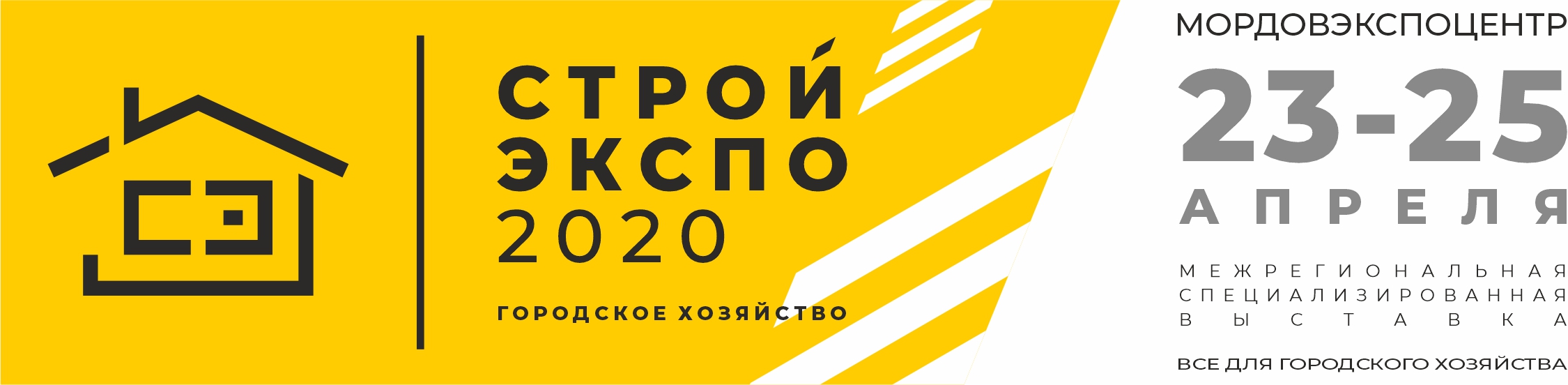 организацииУважаемый руководитель!Приглашаем Вас принять участие в Межрегиональной специализированной выставке «строЙЭКСПО / ГОРОДСКОЕ ХОЗЯЙСТВО», которая будет проходить 23-25 апреля 2020 года в столице Республики Мордовия г. Саранск в выставочном комплексе «Мордовэкспоцентр». Выставка проводится при поддержке Правительства Республики Мордовия и Союза «Торгово-промышленная палата Республики Мордовия».Цели и задачи: реализация Национальных проектов на территории Республики Мордовия в рамках Указа Президента Российской Федерации от 7 мая 2018 г. №204 «О национальных целях и стратегических задачах развития Российской Федерации на период до 2024 года».Тематические разделы выставки:Строю ДОМСтройиндустрияЭнергетикаБезопасностьГородское хозяйствоГОРОДСКОЕ ХОЗЯЙСТВО:Развитие городской средыГородская инфраструктураIT в городском хозяйствеОбщественный транспортГородской ландшафтГородское оборудование и техникаЭксплуатация жилищного фондаКапитальный ремонтИнженерные системы: тепло-, газо-, электроснабжение, вентиляция и кондиционированиеЭнергоресурсосберегающие технологииЛифтовое оборудованиеСистемы коммуникации, безопасности и контроляОбслуживание дорогУправление отходами: технологии и оборудованиеРациональное водопользование, очистка сточных вод, водоподготовка, водоотведение, водоснабжениеСоциальная помощьСпециализированные издания и литература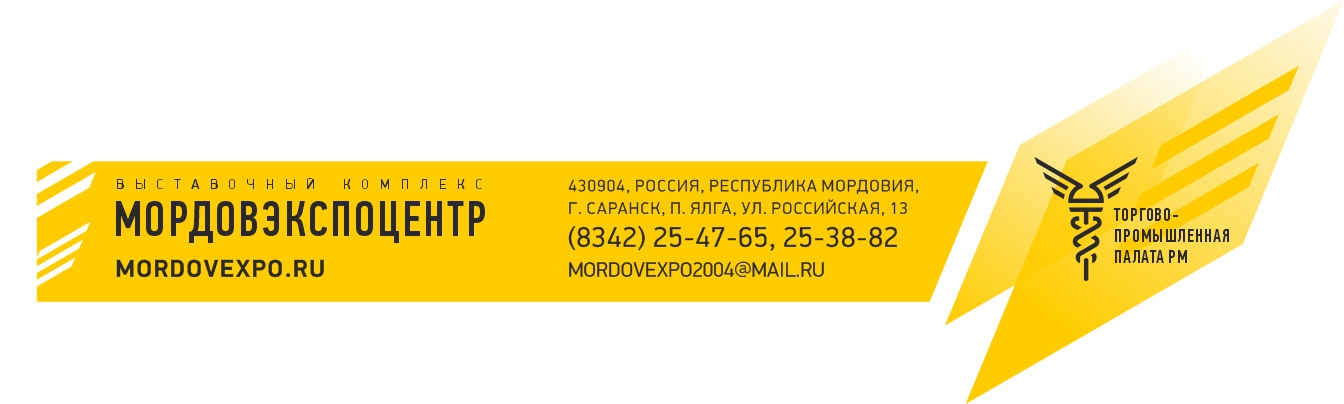 Профессиональные ассоциацииПриложение: договор на участие в выставке - на 5 листах.Будем рады видеть вас на выставке «строЙЭКСПО / ГОРОДСКОЕ ХОЗЯЙСТВО»!